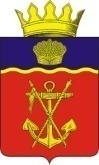 АДМИНИСТРАЦИЯКАЛАЧЕВСКОГО МУНИЦИПАЛЬНОГО РАЙОНАВОЛГОГРАДСКОЙ ОБЛАСТИПОСТАНОВЛЕНИЕот 26.11.2015г.      № 1140О внесение изменений в Постановление   администрации Калачевского муниципального района от 09.10.2015 г. № 991  «Об утверждении порядка предоставления территориальным общественным самоуправлениям Калачевского муниципального района, реализующим проекты по благоустройству территории ТОС, субсидий из районного бюджета»                 П о с т а н о в л я ю:1. Внести следующие изменения в  Порядок о  предоставлении территориальным общественным самоуправлениям Калачевского муниципального района, реализующим проекты по благоустройству территории ТОС, субсидий из районного бюджета (далее –Порядок), утвержденный постановлением администрации Калачевского муниципального района от 09.10.2015 г. № 991  «Об утверждении порядка предоставления территориальным общественным самоуправлениям Калачевского муниципального района, реализующим проекты по благоустройству территории ТОС, субсидий из районного бюджета»:1.1. Пункт 11 Порядка  изложить в следующей редакции:« 11. Распределение субсидий  осуществляется между победителями  районного конкурса «Лучший социально значимый проект территориального общественного самоуправления  в Калачевском муниципальном районе по благоустройству территории ТОС» в 2015 году  в соответствии  с п.1.6. Положения о проведении районного конкурса «Лучший социально значимый проект территориального общественного самоуправления  в Калачевском муниципальном районе по благоустройству территории ТОС» в 2015 году, утвержденного   постановлением  администрации Калачевского муниципального района от 29.09.2015 года № 935».2.Настоящее Постановление  подлежит официальному опубликованию,  и распространяет свое действие на отношения,  возникшие с   29.09.2015 года.    Глава администрации    Калачевского муниципального района                                         С.А. Тюрин        